Station 1	                         NO CALCULATOR		   Differentiate each function below.1.			     			 2.  	Write your answer in factored form.3. 	y = 13-2x 						4.   y  = sin-1(2 – x) Station 2			          NO CALCULATOR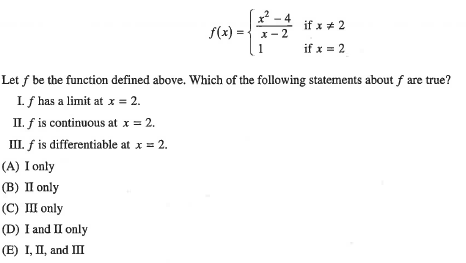 1.2.  Differentiable functions f and g have the values in the table.  ***Write your formula first!!!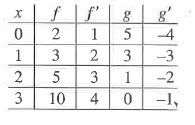 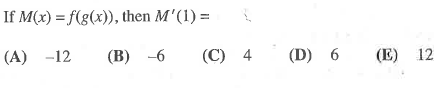 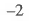 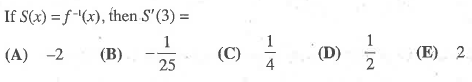 			b.Station 3                          NO CALCULATOR If  then  1/3		B.)  -2/3		C.)  1			D.)  4/3	     E.)  3 ______.       	 B.)  	 C.)           	D.)  	     E.)  If  Find the slope of the tangent line when x = 1.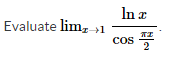    				       A)  -2	          B)  -π/2	             C)  -2/π	      D)  DNEStation 4                           NO CALCULATORIf     then the value of      at  (1, 2)   is(A)   -3          (B)   -1         (C)   2          (D)   5          (E)   None of the above.Write the equation of the normal line at (1, 2).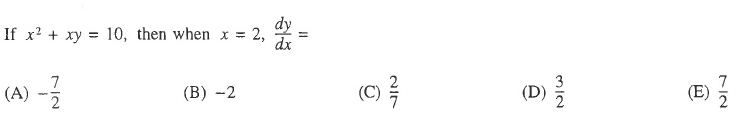 	2.Station 5                          NO CALCULATORBasics you must know!Math 2!!!!Do not draw a unit circle!Do not touch your calculator!-1/2 – 1 =		-1 – 1 =		-1/3 – 1 =		-2/3 – 1 =Calculate the slope of the line going through the points (-3, -8) and (10, -4)	.